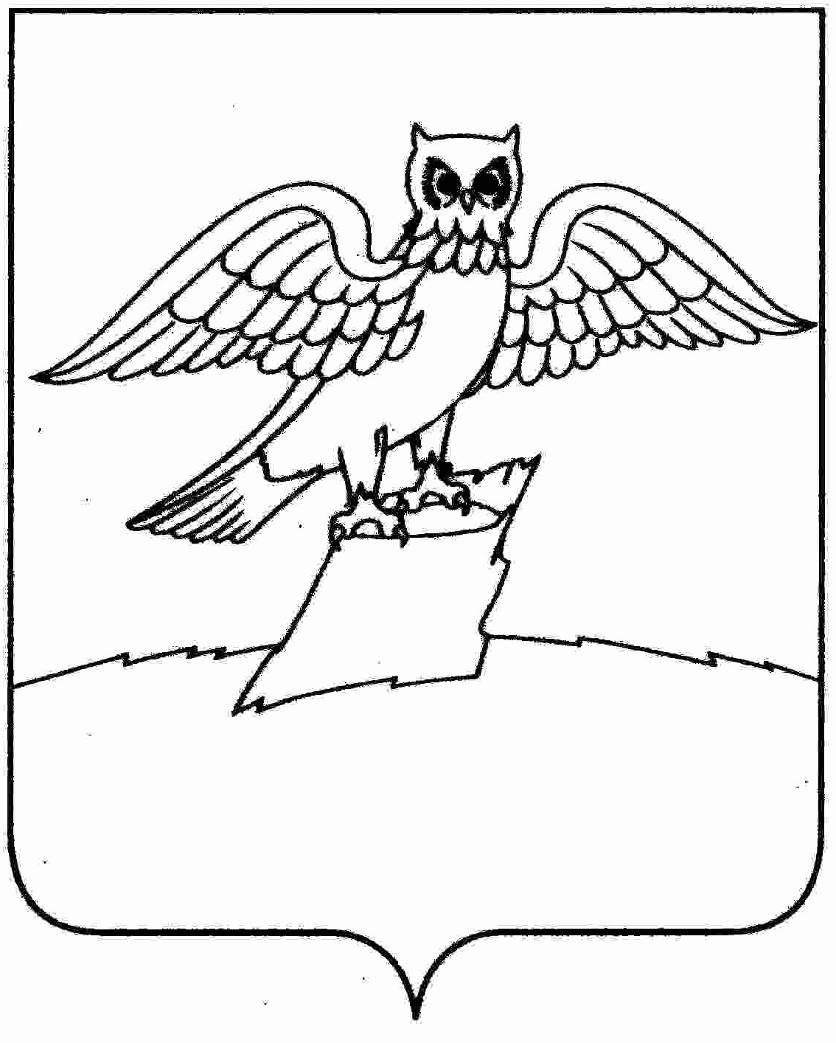 АДМИНИСТРАЦИЯ ГОРОДА КИРЖАЧКИРЖАЧСКОГО РАЙОНАП О С Т А Н О В Л Е Н И ЕГЛАВЫ   29.12.2017                                                                                           №  1405В соответствии с постановлением Правительства Российской Федерации от 10.02.2017 № 169  «Об утверждении Правил предоставления и распределения субсидий из федерального бюджета бюджетам субъектов Российской Федерации на поддержку государственных программ субъектов Российской Федерации и муниципальных программ формирования современной городской среды», Приказом Минстроя России «Об утверждении методических рекомендаций по подготовке государственных программ субъектов РФ и муниципальных программ формирования современной городской среды в рамках реализации приоритетного проекта «Формирование комфортной городской среды»  на  2018-2022 годы»  от 06.04.2017   № 691/пр,   в соответствии с  Постановлением  Правительства РФ от 16 декабря 2017 г. № 1578 «О внесении изменений в Правила предоставления и распределения субсидий из федерального бюджета бюджетам субъектов Российской Федерации на поддержку государственных программ субъектов Российской Федерации и муниципальных программ формирования современной городской среды»,    ПОСТАНОВЛЯЮ:1. Провести   на территории города Киржач  с  22 января  по 09 февраля 2018 года   с 10-00  час.  до 16-00 час.   рейтинг-голосование для включения  в  муниципальную программу «Формирование современной городской   среды на 2018-2022 годы»  наиболее посещаемой муниципальной территории общего пользования  города Киржач, подлежащей благоустройству в 2018-2022 годы.       2.  Определить места для  голосования для включения в муниципальную программу  «Формирование  современной  городской среды на  2018-2022 годы»  наиболее посещаемой  муниципальной территории общего пользования на территории  города  Киржач  по адресам,  изложенным в приложении к настоящему постановлению. Настоящее  постановление вступает в силу с момента подписания и подлежит размещению на официальном сайте администрации  города Киржач.Глава города Киржач                                                                      Н.В.СкороспеловаПриложение к постановлению главы  города Киржач  от   29.12.2017     №  1405Определить   следующие места для  голосования для включения в муниципальную программу  «Формирование современной городской среды на 2018-2022 годы»  наиболее посещаемой муниципальной территории общего пользования города Киржач,  подлежащей благоустройству в 2018-2022 годы:Киржачский машиностроительный колледж,  мкр.Красный Октябрь; МБУ ДО  «ДЕТСКАЯ  ШКОЛА ИСКУССТВ»  Киржачского района  им. В.М.Халилова  по адресу  г.Киржач,  ул. Серегина , д.10;Администрация года Киржач,   мкр.Красный Октябрь,      ул.Пушкина, д.8 б;Районная администрация,   ул.Серегина, дом 7;Комитет территориального общественного  самоуправления (ТОС)  мкр.Красный Октябрь, ул.Пушкина, дом  5; Комитет территориального общественного  самоуправления (ТОС ), ул.Гагарина, дом 15. Комитет территориального общественного самоуправления (ТОС), ул.Островского, дом 32. Предложить  для голосования  следующие  места общего пользования для включения в программу по благоустройству:парк  им. 36-й гвардейской дивизии;площадь Советская (центр города);парк на шелк. комбинате;сквер им. Ленина на шелк. комбинате;сквер им. Ленина мкр.Красный Октябрь  (за магазином «ДИКСИ»);мемориал  «Вечный огонь» мкр.Красный Октябрь;мемориал «Родина-мать» на шелк.комбинате;строительство парка  им.  В.М.Халилова  в центре города. Жители  города  вправе  дополнительно внести свое предложение  по  благоустройству мест общего пользования на территории города Киржач.   Об определении  мест для  голосования для включения в муниципальную программу  «Формирование современной городской среды на 2018-2022 годы»  наиболее посещаемой муниципальной территории общего пользования города Киржач, подлежащей благоустройству в 2018-2022 годы.       